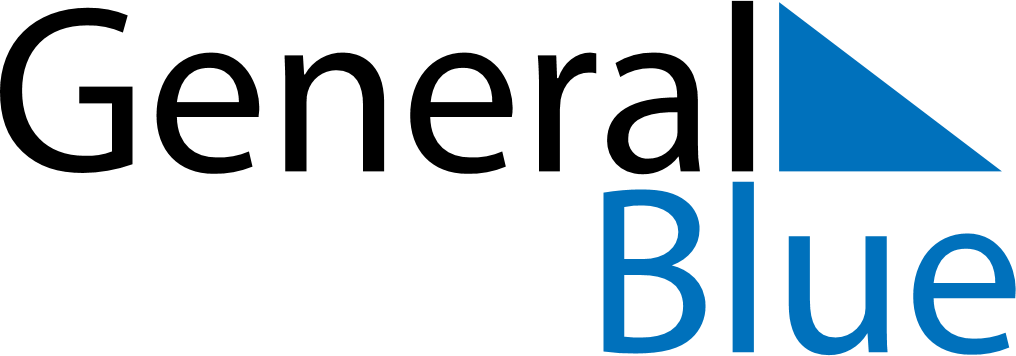 August 2019August 2019August 2019BarbadosBarbadosMONTUEWEDTHUFRISATSUN1234Emancipation Day567891011Kadooment Day1213141516171819202122232425262728293031